BECKLEY PARISH COUNCILI hereby give notice that the monthly meeting of BECKLEY PARISH COUNCIL will take place on Tuesday 7 June at 7.30pm in the Village Centre to resolve the matters shown in the agenda below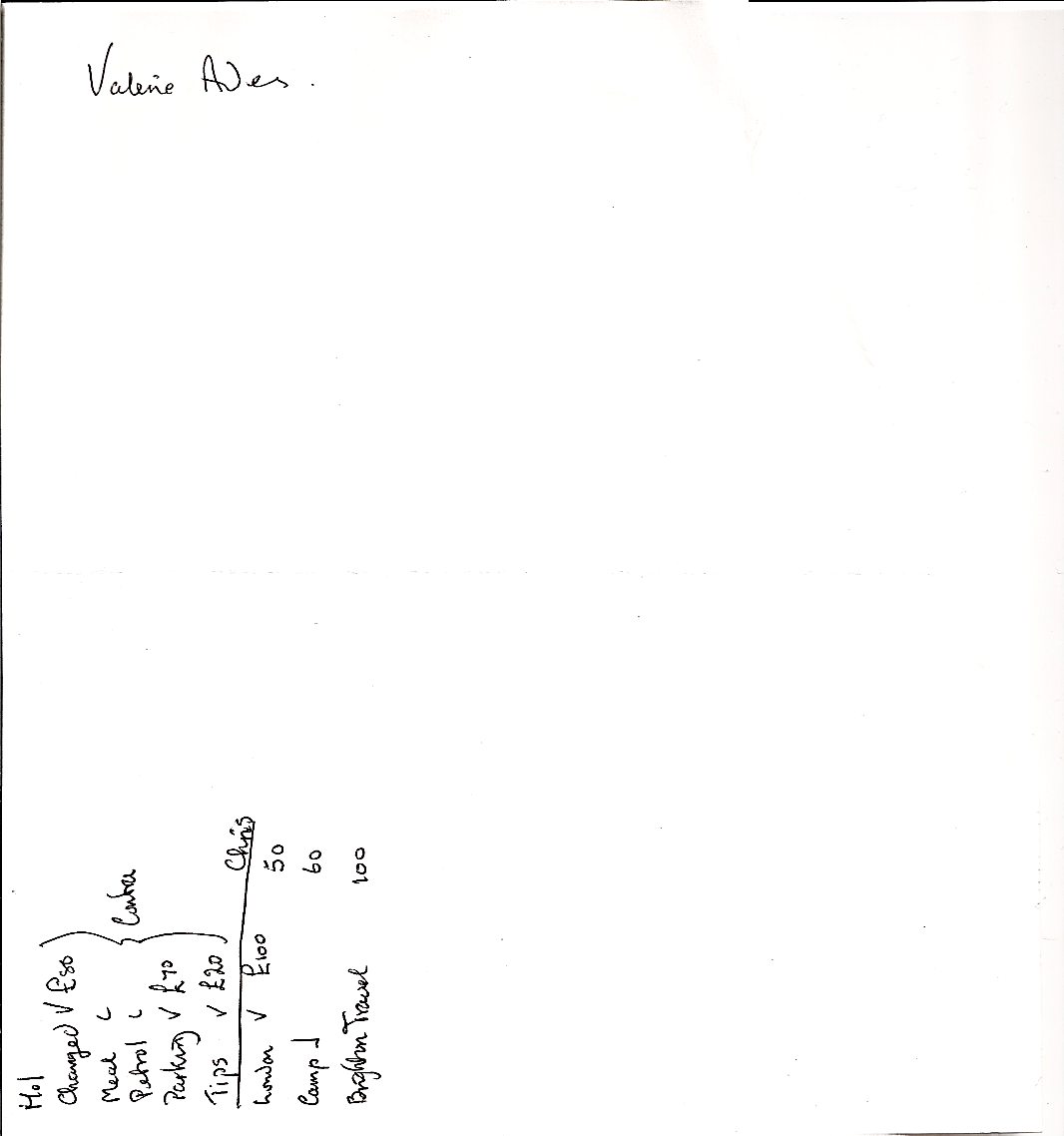 Dated this day - Monday 30 May 2022					                               Clerk and RFO._______________________________________________________________________AGENDA Public Questions – 10 minutes.  Allow questions (maximum 2 minutes per person) from members of the public following which they may leave the meeting if they wish, but must remain silent if they stay.  A further period of public question time is allowed at the end of the meeting.  Names of those speaking may be recorded and reported in the minutes. Reports from County, District and Parish Councillors. To consider and approve the minutes of the AGM on Friday 6 May 2022.PLANNING – to consider any planning applications received from RDC and any other planning matters.  	RR/2022/890/L (D) The Oaks, Main Street.  Replacement of single storey outhouse roof. Replace existing rafters. Replace existing wall plate/lintel. Replace existing felt. Insertion of conservation roof window. Replace existing lead box gutters and flashing with new leadwork. Replacement windows. Repair weatherboarding.	Enforcement notices:	ENF/298/21/BEC Change Of Use - Japanese Food Takeaway Service from home address (Yurispopup).	ENF/97/22/BEC Change Of Use Of Land - for Commercial Use at Whitebread Lane.Field to rear and front of Buddens Green – cutting arrangements.Residents' Annual Meeting Saturday 21 May 2022 – report and requests as follows:-Consider purchasing a 3rd defibrillator to be installed close to Hobbs Lane.  Consider part funding from CIL fund of £799.20 (ref RR/2021/236/P - Abbey Lodge, Horseshoe Lane).Repair or replace the noticeboard at the Four Oaks bus stop.Queen's Platinum Jubilee celebrations 2 – 5 June 2022 – report.Tree survey – how to proceed - EE.KSS Air Ambulance - request for a donation End of year accounts – Mulberry & Co -internal auditor's report.   Annual Return to the external auditor for the year ended 31st March 2022 - Council is asked to approve by resolution: -Annual Governance Statement to review the system of internal controls and authorise signature by the Chairman and Clerk/Responsible Finance Officer.  Accounting Statements - the preparation including the statement of accounts, bank reconciliation, explanation of variances, summary of receipts and payments to be signed by the Clerk/Responsible Finance Officer before being confirmed and signed by the Chairman.Policies for updating – Risk Assessment–Finance (includes Playground and Office), Asset Register, Standing Orders, Code of Conduct, Transparency Act Regulations - compliance with.Accounts for approval (VAT, if applicable, shown for items exceeding £100).  Order and cheque in May for £47.80 to Handmade Signs Ltd was cancelled and goods reordered from The Workshop £62.40 (paid by TL.Matters for consideration as an agenda item for the next meeting. Public questions - not to exceed 10 minutes. 	Date of next meeting – 2 July 2022 commencing 7.30pm._________________________________________________RecipientVAT £   Total £Recipient  VAT £  Total £Admin costs April1083.36Phillsigns1050.00Beckley Village Hall- Aug 21- 6 & 21 May50.40Tom O'Conner Apr/May30.75369.00T.Langmead-refreshments-village meeting21 May				    £10.00The Workshop-church-tree plaque      £62.40Gilbert Badger-medals Queen's P.Jub.£58.66131.06M.Rowe re Unicorn BT box64.54T.Langmead-refreshments-village meeting21 May				    £10.00The Workshop-church-tree plaque      £62.40Gilbert Badger-medals Queen's P.Jub.£58.66131.06ICO (Info Comms office)40.00T.Langmead-refreshments-village meeting21 May				    £10.00The Workshop-church-tree plaque      £62.40Gilbert Badger-medals Queen's P.Jub.£58.66131.06